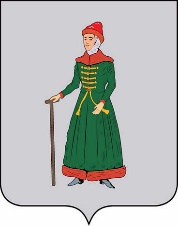 АДМИНИСТРАЦИЯСТАРИЦКОГО МУНИЦИПАЛЬНОГО ОКРУГАТВЕРСКОЙ  ОБЛАСТИПОСТАНОВЛЕНИЕ20.10.2023                                       г. Старица                                             № 1192О реализации решения Думы Старицкого муниципального округа Тверской области                       от 28.09.2023 № 125 «Об утверждении Положения о реализации инициативных проектов  на территории  Старицкого муниципального округа Тверской области» На основании Устава Старицкого муниципального округа Тверской области, решения Думы Старицкого муниципального округа Тверской области от 28.09.2023 № 125                               «Об утверждении Положения о реализации инициативных проектов на территории Старицкого муниципального округа Тверской области»,     Администрация Старицкого муниципального округа Тверской области ПОСТАНОВЛЯЕТ:     1. Уполномочить отдел ЖКХ и жилищной политики Администрации Старицкого муниципального округа Тверской области на координацию и организацию процесса реализации инициативных проектов на территории Старицкого муниципального округа Тверской области    в соответствии с решением Думы Старицкого муниципального округа Тверской области  от 28.09.2023 № 125 «Об утверждении Положения о реализации инициативных проектов   на территории Старицкого муниципального округа Тверской области».2. Определить предельный объем средств бюджета Старицкого муниципального округа Тверской области на реализацию одного инициативного проекта, источником формирования которого не являются инициативные платежи, в размере 100 тыс. рублей.3. Настоящее постановление вступает в силу со дня его принятия и подлежит  размещению на официальном сайте Администрации Старицкого муниципального округа Тверской области   в  информационно-телекоммуникационной сети Интернет.Глава Старицкого муниципального округа                                                                     С. Ю. Журавлёв